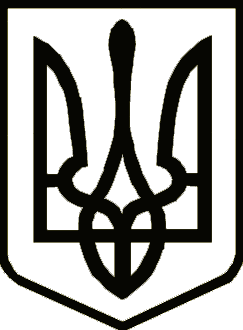 УкраїнаНОСІВСЬКА  МІСЬКА РАДА
Носівського району ЧЕРНІГІВСЬКОЇ  ОБЛАСТІР І Ш Е Н Н Я        (сорок перша сесія сьомого скликання)17 серпня 2018 року                        м. Носівка     				       № 6/41/VII  Про надання дозволу КП «Носівка-Комунальник» на списання з балансу житлових будинківВідповідно до статей 26 та 60 Закону України «Про місцеве самоврядування в Україні» враховуючи клопотання комунального підприємства «Носівка-Комунальник» Носівської міської ради №190 від 17.07.2018 року, міська рада вирішила:1. Надати  дозвiл  комунальному пiдприємству «Носівка-Комунальник» Носівської міської ради на списання з балансу  житлових будинків, а саме:- житлового будинку за адресою: м. Носівка, вул. Ювілейна , буд.60;- 2-квартирний житловий будинок за адресою: м. Носівка, вул. Центральна, буд.111;2. Комунальному  пiдприємству «Носівка-Комунальник» Носівської міської ради провести списання  з балансу вищевказаних житлових будинків  згідно Положення про порядок списання з балансу КП «Носівка-Комунальник»  житлових будинків, у яких приватизоване або викуплене житло та норм чинного законодавства.3. Контроль за виконанням даного рішення покласти на постійну комісію з питань житлово-комунального господарства, комунального майна, благоустрою, архітектури, будівництва, транспорту, зв’язку та сфери послуг.Міський голова                                                             В.М. Ігнатченко